Број: 25-16-O/5Дана: 23.02.2016.ПРЕДМЕТ: ИЗМЕНА КОНКУРСНЕ ДОКУМЕНТАЦИЈЕЈН бр. 25-16-О - Набавка потрошног материјала за потребе лабораторија КЦВ            	У конкурсној документацији за ЈН 25-16-О - Набавка потрошног материјала за потребе лабораторија Клиничког центра Војводине у поглављу број 12. - Oбразац понуде, за партију број 1. - „Потрошни материјал за фиксацију хистолошког материјала“ дошло је до измене у јединици мере којима су изражене количине предметне јавне набавке.Наручилац напомиње да се у прилогу ове Измене конкурсне документације налази нови образац понуде за предметну партију број 1. са измењеним једницама мере који потенцијални понуђачи требају користити.С поштовањем,Комисија за јавну набавку 25-16-ОПонуда број_______- Набавка потрошног материјала за потребе лабораторија Клиничког центра Војводине број 25-16-ОПонуђач:________________________________________                   Матични број:________________________________Адреса, град, општина:____________________________                   Регистарски број:______________________________Телефон:________________ Фах:____________________                  Шифра делатности:____________________________Е-маил:_________________________________________                    Пиб:_________________________________________Контакт особа:___________________________________                   Жиро-рачун:__________________________________Овлашћено лице:_________________________________Образац понуде за партију број 1., страна 2Напомена: Понуђач мора нагласити како ће извршити обавезе које је навео у својој понуди, тј. да ли ће обавезе извршити самостално, у виду заједничке понуде или као понуда са подизвођачима (у складу са чланом 6. став 1. тачка 7. Правилника о обавезним елементима конкурсне документације („Службени гласник РС“, број 29/2013 и 104/2013.)Обавезе из своје понуде ћу извршити (заокружити начин како ће се обавезе из понуде извршити):СамосталноЗаједничка понуда (навести ко су учесници у заједничкој понуди):_____________________________________Понуда са подизвођачима (навести ко су подизвођачи):__________________________________________________	Рок испоруке:____________________________                                         	Рок важења понуде:______________________Начин и услови плаћања:___________________	                      М.П.  	Датум:_________________________________Посебне напомене:________________________		            		Потпис:__________________________________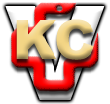 КЛИНИЧКИ ЦЕНТАР ВОЈВОДИНЕKLINIČKI CENTAR VOJVODINE21000 Нови Сад, Хајдук Вељкова 1, Војводина, Србија21000 Novi Sad, Hajduk Veljkova 1, Vojvodina, Srbijaтеl: +381 21/484 3 484www.kcv.rs, e-mail: uprava@kcv.rsКЛИНИЧКИ ЦЕНТАР ВОЈВОДИНЕКЛИНИЧКИ ЦЕНТАР ВОЈВОДИНЕКЛИНИЧКИ ЦЕНТАР ВОЈВОДИНЕКЛИНИЧКИ ЦЕНТАР ВОЈВОДИНЕКЛИНИЧКИ ЦЕНТАР ВОЈВОДИНЕКЛИНИЧКИ ЦЕНТАР ВОЈВОДИНЕКЛИНИЧКИ ЦЕНТАР ВОЈВОДИНЕКЛИНИЧКИ ЦЕНТАР ВОЈВОДИНЕКЛИНИЧКИ ЦЕНТАР ВОЈВОДИНЕКЛИНИЧКИ ЦЕНТАР ВОЈВОДИНЕКЛИНИЧКИ ЦЕНТАР ВОЈВОДИНЕПартија 1-Потрошни материјал за фиксацију хистолошког материјалаПартија 1-Потрошни материјал за фиксацију хистолошког материјалаПартија 1-Потрошни материјал за фиксацију хистолошког материјалаПартија 1-Потрошни материјал за фиксацију хистолошког материјалаПартија 1-Потрошни материјал за фиксацију хистолошког материјалаПартија 1-Потрошни материјал за фиксацију хистолошког материјалаПартија 1-Потрошни материјал за фиксацију хистолошког материјалаПартија 1-Потрошни материјал за фиксацију хистолошког материјалаПартија 1-Потрошни материјал за фиксацију хистолошког материјалаПартија 1-Потрошни материјал за фиксацију хистолошког материјалаПартија 1-Потрошни материјал за фиксацију хистолошког материјалаРедни бројНазивЈединица мереКоличинаЈединична цена без ПДВ-аИзносПДВ-ау %Укупна цена без ПДВ-аПроизвођачЗемља пореклаУверење о квалитету/атестДоказ о стављању тражене робе у прометI2345678910111BIOPTIČKE UNI-CASSETTE ORANGE ком.250002BIOPTIČKE UNI-CASSETTE YELLOW ком.200003BIOPTIČKE UNI-CASSETTE VIOLET ком.300004BIOPTIČKE UNI-CASSETTE GREEN ком.250005BIOPSI 6CHAMBER CASSETTE GREY ком.3000IIУкупна цена понуде без ПДВ-а:Укупна цена понуде без ПДВ-а:Укупна цена понуде без ПДВ-а:Укупна цена понуде без ПДВ-а:Укупна цена понуде без ПДВ-а:IIIПДВ:ПДВ:ПДВ:ПДВ:ПДВ:IVУкупна цена понуде са ПДВ-ом:Укупна цена понуде са ПДВ-ом:Укупна цена понуде са ПДВ-ом:Укупна цена понуде са ПДВ-ом:Укупна цена понуде са ПДВ-ом: